ПЛАЩАНЕ НА БИТОВИ СМЕТКИ ЧРЕЗ ePay.bg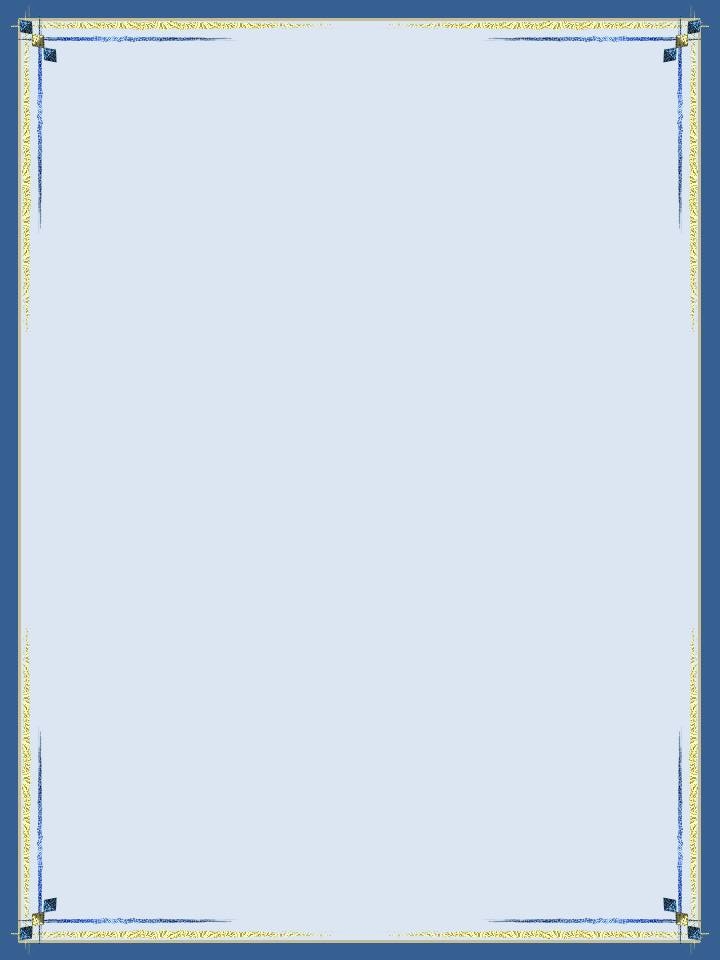 За извършване на плащане - въведете необходимите данниhttps://www.epay.bg/pay/bills/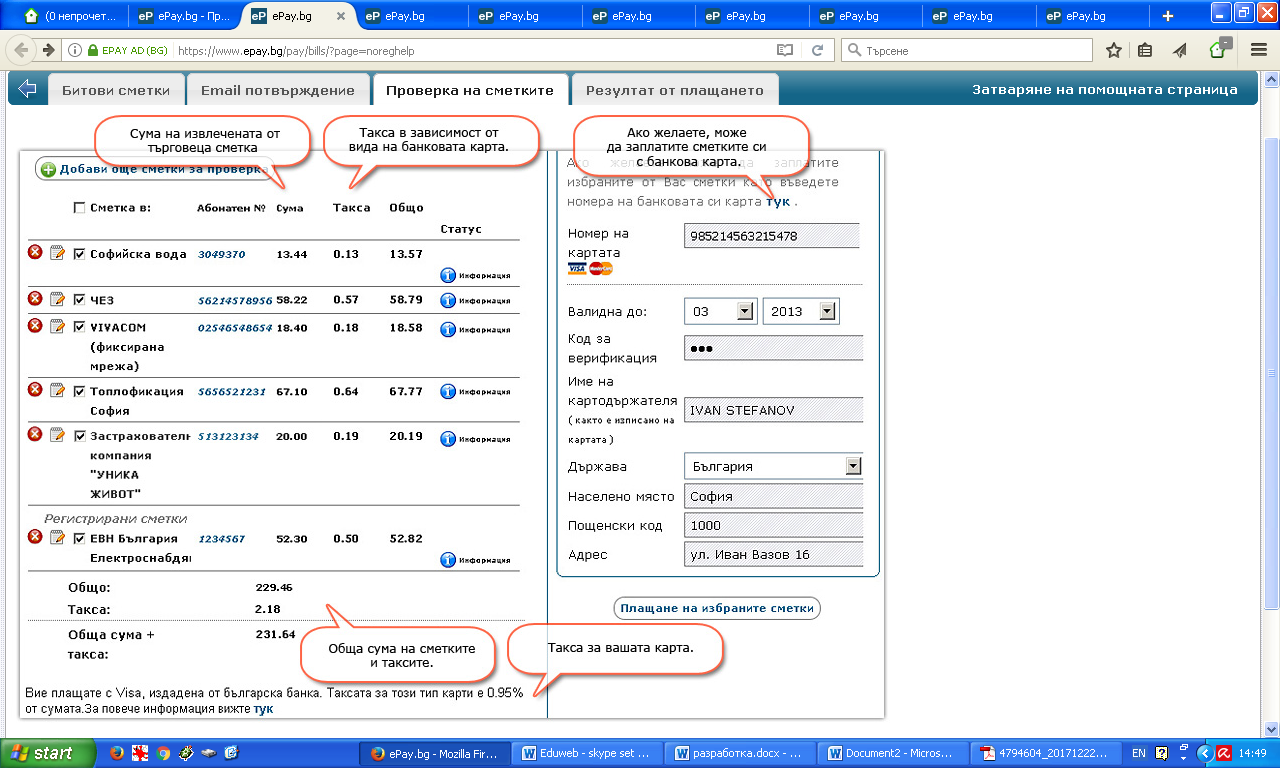 Вижте резултата от плащането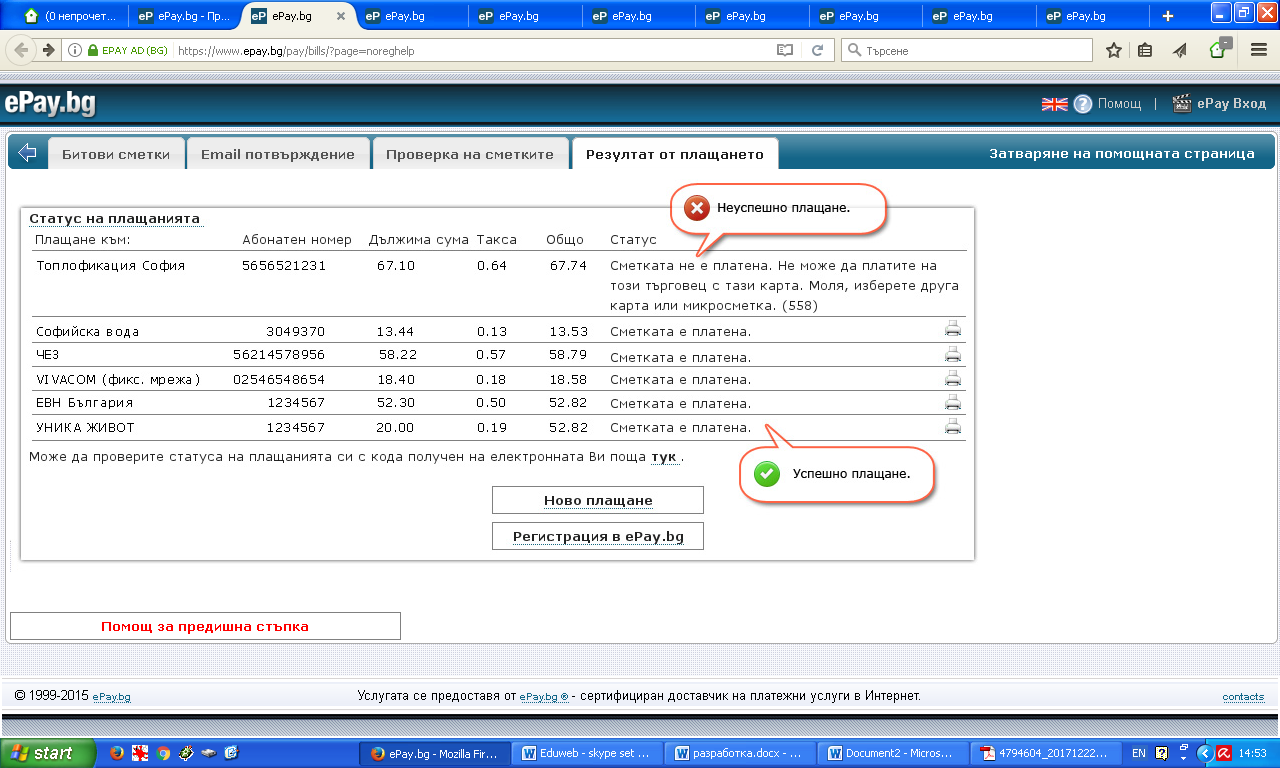 